BULLETIN D'INSCRIPTION TRAIL DE MONTGAILHARD 2018		Trail 21Km : 13 euros □	(à partir de la catégorie junior)			            Course Nature 9 km : 9 euros □ (à partir de la catégorie cadet)                        Randonnée : 5euros □Nom :	….........................................		Prénom : …...................................Année de Naissance :	….................		Sexe : □ M □ FAdresse :  .............................................................................................................Code Postal :	….............................	Ville :  …...................................................Téléphone :  …................................	E-mail :......................................................Licence ou Certificat médical de moins de 1 an Fédération :N° Licence et club :Pour les cadets : Je soussigné Mrs, Mme …......................................., père, mère , tuteur de                                              l'enfant.......................................................... l'autorise à participer a la course nature de 9 km.Repas 11 euros : □ nombres de personnes :  ......................................................	Chèque a établir à l'ordre de : Sport Nature Montgailhard	Adresse d'envoi :	Mairie de Montgailhard				Sport Nature Montgailhard				48 route nationale				09330 Montgailhard	Je m'engage à respecter le règlement de la course : Signature 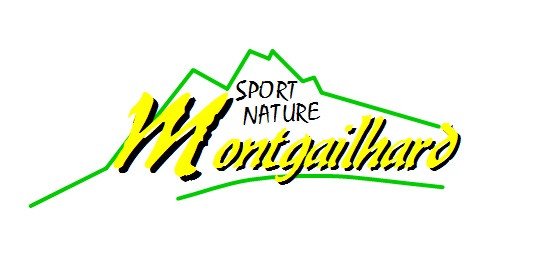 